Совет депутатов Новокопыловского сельсовета Заринского района Алтайского краяРЕШЕНИЕс.НовокопыловоРуководствуясь Бюджетным кодексом Российской Федерации, Федеральным законом «Об общих принципах организации самоуправления Российской Федерации», Положением «О бюджетном процессе в МО Новокопыловский сельсовет», Уставом муниципального образования Новокопыловский сельсовет Заринского района Алтайского края, Совет депутатовРешил:1.Внести в решение Совета депутатов Новокопыловского сельсовета Заринского района Алтайского края от 23.12.2022 №35 «О бюджете муниципального образования Новокопыловский сельсовет Заринского района Алтайского краяна 2023 год и на плановый период 2024 и 2025 годов» следующие изменения:1.1.Подпункт 1 пункта 1 изложить в следующей редакции:1) прогнозируемый общий объем доходов бюджета сельского поселения в сумме 4 164,3 тыс. рублей, в том числе объем межбюджетных трансфертов, получаемых из других бюджетов, в сумме 3 452,7 тыс. рублей.1.2.Подпункт 2 пункта 1 изложить в следующей редакции:2) общий объем расходов бюджета сельского поселения в сумме 4 423,3 тыс. рублей.1.3.Дополнить подпункт 4 пункта 1 статьи 13) дефицит бюджета сельского поселения в сумме 259,0 тыс.рублей.1.4.Приложение 1 «Источники финансирования дефицита бюджета сельского поселения на 2023 год» изложить в следующей редакции:1.3.Приложение 3 «Распределение бюджетных ассигнований по разделам и подразделам классификации расходов бюджета сельского поселения на 2023  год» изложить в следующей редакции:1.6.Приложение 5 «Ведомственная структура расходов бюджета сельского поселения на 2023 год» изложить в следующей редакции:1.7.Приложение 7 «Распределение бюджетных ассигнований по разделам, подразделам, целевым статьям, группам (группам и подгруппам) видов расходов на 2023 год» изложить в следующей редакции:Глава сельсовета                                      Т.В.Погорелова23.01.2023                                       № 2О внесении изменений и  дополнений в решение Совета депутатов Новокопыловского сельсовета Заринского района Алтайского края от 23.12.2022 №35 «О бюджете муниципального образования Новокопыловский сельсовет Заринского района Алтайского краяна 2023 год и на плановый период 2024 и 2025 годов»Источники финансирования дефицита бюджетаСумма, тыс. рублейИзменение остатков средств на счетах по учету средств бюджетов259,0НаименованиеРз/ПрСумма, тыс. рублей123ОБЩЕГОСУДАРСТВЕННЫЕ ВОПРОСЫ01 001212,6Функционирование высшего должностного лица субъекта Российской Федерации и муниципального образования01 02474,0Функционирование Правительства Российской Федерации, высших исполнительных органов государственной власти субъектов Российской Федерации, местных администраций01 04383,1Резервные фонды01 115,0Другие общегосударственные вопросы01 13350,5НАЦИОНАЛЬНАЯ ОБОРОНА02 00117,5Мобилизационная и вневойсковая подготовка02 03117,5НАЦИОНАЛЬНАЯ БЕЗОПАСНОСТЬ И ПРАВООХРАНИТЕЛЬНАЯ ДЕЯТЕЛЬНОСТЬ03 0040,0Защита населения и территории от чрезвычайных ситуаций природного и техногенного характера, пожарная безопасность03 1040,0НАЦИОНАЛЬНАЯ ЭКОНОМИКА04 00462,0Дорожное хозяйство (дорожные фонды)04 09462,0ЖИЛИЩНО-КОММУНАЛЬНОЕ ХОЗЯЙСТВО05 00204,4Коммунальное хозяйство05 02169,4Благоустройство05 0335,0КУЛЬТУРА, КИНЕМАТОГРАФИЯ08 002314,8Культура08 01751,8Другие вопросы в области культуры, кинематографии08 041563,0СОЦИАЛЬНАЯ ПОЛИТИКА10 0067,0Пенсионное обеспечение10 0167,0ФИЗИЧЕСКАЯ КУЛЬТУРА И СПОРТ11 005,0Массовый спорт11 025,0Итого расходов4423,3НаименованиеКодРз/ПрЦСРВрСумма, тыс. рублей123456Администрация Новокопыловского сельсовета Заринского района Алтайского края3034423,3ОБЩЕГОСУДАРСТВЕННЫЕ ВОПРОСЫ30301 001212,6Функционирование высшего должностного лица субъекта Российской Федерации и муниципального образования30301 02474,0Руководство и управление в сфере установленных функций органов государственной власти субъектов Российской Федерации и органов местного самоуправления30301 020100000000474,0Расходы на обеспечение деятельности органов местного самоуправления30301 020120000000474,0Глава муниципального образования30301 020120010120474,0Расходы на выплаты персоналу в целях обеспечения выполнения функций государственными (муниципальными) органами, казенными учреждениями, органами управления государственными внебюджетными фондами30301 020120010120100474,0Функционирование Правительства Российской Федерации, высших исполнительных органов государственной власти субъектов Российской Федерации, местных администраций30301 04383,1Руководство и управление в сфере установленных функций органов государственной власти субъектов Российской Федерации и органов местного самоуправления30301 040100000000331,3Расходы на обеспечение деятельности органов местного самоуправления30301 040120000000331,3Центральный аппарат органов местного самоуправления30301 040120010110331,3Расходы на выплаты персоналу в целях обеспечения выполнения функций государственными (муниципальными) органами, казенными учреждениями, органами управления государственными внебюджетными фондами30301 040120010110100254,7Уплата налогов, сборов и иных платежей30301 04012001011085074,6Закупка товаров, работ и услуг для обеспечения государственных (муниципальных) нужд30301 0401200101102002,0Иные вопросы в области жилищно-коммунального хозяйства30301 04920000000051,8Иные расходы в области жилищно-коммунального хозяйства30301 04929000000051,8Расходы на обеспечение расчетов за топливно-энергетические ресурсы, потребляемые муниципальными учреждениями30301 0492900S119051,8Закупка товаров, работ и услуг для обеспечения государственных (муниципальных) нужд30301 0492900S119020051,8Резервные фонды30301 115,0Иные расходы органов государственной власти субъектов Российской Федерации и органов местного самоуправления30301 1199000000005,0Резервные фонды30301 1199100000005,0Резервные фонды местных администраций30301 1199100141005,0Резервные средства30301 1199100141008705,0Другие общегосударственные вопросы30301 13350,5Межбюджетные трансферты общего характера бюджетам субъектов Российской Федерации и муниципальных образований30301 1398000000009,5Иные межбюджетные трансферты общего характера30301 1398500000009,5Межбюджетные трансферты бюджетам муниципальных районов из бюджетов поселений и межбюджетные трансферты бюджетам поселений из бюджетов муниципальных районов на осуществление части полномочий по решению вопросов местного значения в соответствии с заключенными соглашениями30301 1398500605109,5Иные межбюджетные трансферты30301 1398500605105409,5Иные расходы органов государственной власти субъектов Российской Федерации и органов местного самоуправления30301 139900000000341,0Расходы на выполнение других обязательств государства30301 139990000000341,0Прочие выплаты по обязательствам государства30301 139990014710341,0Закупка товаров, работ и услуг для обеспечения государственных (муниципальных) нужд30301 139990014710200333,0Уплата налогов, сборов и иных платежей30301 1399900147108508,0НАЦИОНАЛЬНАЯ ОБОРОНА30302 00117,5Мобилизационная и вневойсковая подготовка30302 03117,5Руководство и управление в сфере установленных функций органов государственной власти субъектов Российской Федерации и органов местного самоуправления30302 030100000000117,5Руководство и управление в сфере установленных функций30302 030140000000117,5Осуществление первичного воинского учета органами местного самоуправления поселений, муниципальных и городских округов30302 030140051180117,5Расходы на выплаты персоналу в целях обеспечения выполнения функций государственными (муниципальными) органами, казенными учреждениями, органами управления государственными внебюджетными фондами30302 030140051180100117,0Закупка товаров, работ и услуг для обеспечения государственных (муниципальных) нужд30302 0301400511802000,5НАЦИОНАЛЬНАЯ БЕЗОПАСНОСТЬ И ПРАВООХРАНИТЕЛЬНАЯ ДЕЯТЕЛЬНОСТЬ30303 0040,0Защита населения и территории от чрезвычайных ситуаций природного и техногенного характера, пожарная безопасность30303 1040,0Муниципальная целевая программа «Обеспечение пожарной безопасности на территории Новокопыловского сельсовета Заринского района Алтайского края на 2023-2025гг.»30303 10140006099032,0Закупка товаров, работ и услуг для обеспечения государственных (муниципальных) нужд30303 10140006099020032,0Предупреждение и ликвидация чрезвычайных ситуаций и последствий стихийных бедствий30303 1094000000003,0Финансирование иных мероприятий по предупреждению и ликвидации чрезвычайных ситуаций и последствий стихийных бедствий30303 1094200000003,0Расходы на финансовое обеспечение мероприятий, связанных с ликвидацией последствий чрезвычайных ситуаций и стихийных бедствий30303 1094200120103,0Закупка товаров, работ и услуг для обеспечения государственных (муниципальных) нужд30303 1094200120102003,0Иные расходы органов государственной власти субъектов Российской Федерации и органов местного самоуправления30303 1099000000005,0Расходы на выполнение других обязательств государства30303 1099900000005,0Прочие выплаты по обязательствам государства30303 1099900147105,0Закупка товаров, работ и услуг для обеспечения государственных (муниципальных) нужд30303 1099900147102005,0НАЦИОНАЛЬНАЯ ЭКОНОМИКА30304 00462,0Дорожное хозяйство (дорожные фонды)30304 09462,0Иные вопросы в области национальной экономике30304 099100000000462,0Мероприятия в сфере транспорта и дорожного хозяйства30304 099120000000462,0Содержание, ремонт, реконструкция и строительство автомобильных дорог, являющихся муниципальной собственностью30304 099120067270462,0Закупка товаров, работ и услуг для обеспечения государственных (муниципальных) нужд30304 099120067270200462,0ЖИЛИЩНО-КОММУНАЛЬНОЕ ХОЗЯЙСТВО30305 00204,4Коммунальное хозяйство30305 02169,4Муниципальная целевая программа энергосбережения на территории администрации Новокопыловскогосельсовета Заринского района Алтайского края на 2023-2027г.г.30305 02190000000015,5Расходы на реализации мероприятий муниципальной программы30305 02190006099015,5Закупка товаров, работ и услуг для обеспечения государственных (муниципальных) нужд30305 02190006099020015,5Иные вопросы в области жилищно-коммунального хозяйства30305 029200000000153,9Иные расходы в области жилищно-коммунального хозяйства30305 029290000000153,9Мероприятия в области коммунального хозяйства30305 029290018030153,9Закупка товаров, работ и услуг для обеспечения государственных (муниципальных) нужд30305 029290018030200123,5Уплата налогов, сборов и иных платежей30305 02929001803085030,4Благоустройство30305 0335,0Иные вопросы в области жилищно-коммунального хозяйства30305 03920000000035,0Иные расходы в области жилищно-коммунального хозяйства30305 03929000000030,0Закупка товаров, работ и услуг для обеспечения государственных (муниципальных) нужд30305 03929001807020030,0Прочие мероприятия по благоустройству муниципальных образований30305 0392900180805,0Закупка товаров, работ и услуг для обеспечения государственных (муниципальных) нужд30305 0392900180802005,0КУЛЬТУРА, КИНЕМАТОГРАФИЯ30308 002314,8Культура30308 01751,8Иные вопросы в области жилищно-коммунального хозяйства30308 019200000000381,1Иные расходы в области жилищно-коммунального хозяйства30308 019290000000381,1Расходы на обеспечение расчетов за топливно-энергетические ресурсы, потребляемые муниципальными учреждениями30308 0192900S1190381,1Закупка товаров, работ и услуг для обеспечения государственных (муниципальных) нужд30308 0192900S1190200381,1Иные расходы органов государственной власти субъектов Российской Федерации и органов местного самоуправления30308 019900000000370,7Расходы на выполнение других обязательств государства30308 019990000000370,7Прочие выплаты по обязательствам государства30308 019990014710370,7Закупка товаров, работ и услуг для обеспечения государственных (муниципальных) нужд30308 019990014710200336,7Уплата налогов, сборов и иных платежей30308 01999001471085034,0Другие вопросы в области культуры, кинематографии30308 041563,0Иные вопросы в отраслях социальной сферы30308 0490000000002,5Иные вопросы в сфере культуры и средств массовой информации30308 0490200000002,5Мероприятия в сфере культуры и кинематографии30308 0490200165102,5Закупка товаров, работ и услуг для обеспечения государственных (муниципальных) нужд30308 0490200165102002,5Иные расходы органов государственной власти субъектов Российской Федерации и органов местного самоуправления30308 0499000000001560,5Расходы на выполнение других обязательств государства30308 0499900000001560,5Прочие выплаты по обязательствам государства30308 0499900147101560,5Расходы на выплаты персоналу в целях обеспечения выполнения функций государственными (муниципальными) органами, казенными учреждениями, органами управления государственными внебюджетными фондами30308 0499900147101001560,5СОЦИАЛЬНАЯ ПОЛИТИКА30310 0067,0Пенсионное обеспечение30310 0167,0Иные вопросы в отраслях социальной сферы30310 01900000000067,0Иные вопросы в сфере социальной политики30310 01904000000067,0Доплаты к пенсиям30310 01904001627067,0Социальные выплаты гражданам, кроме публичных нормативных социальных выплат30310 01904001627032067,0ФИЗИЧЕСКАЯ КУЛЬТУРА И СПОРТ30311 005,0Массовый спорт30311 025,0Иные вопросы в отраслях социальной сферы30311 0290000000005,0Иные вопросы в сфере здравоохранения, физической культуры и спорта30311 0290300000005,0Мероприятия в области здравоохранения, спорта и физической культуры, туризма30311 0290300166705,0Расходы на выплаты персоналу в целях обеспечения выполнения функций государственными (муниципальными) органами, казенными учреждениями, органами управления государственными внебюджетными фондами30311 0290300166701005,0НаименованиеРз/ПрЦСРВрСумма, тыс. рублей12345ОБЩЕГОСУДАРСТВЕННЫЕ ВОПРОСЫ01 001212,6Функционирование высшего должностного лица субъекта Российской Федерации и муниципального образования01 02474,0Руководство и управление в сфере установленных функций органов государственной власти субъектов Российской Федерации и органов местного самоуправления01 020100000000474,0Расходы на обеспечение деятельности органов местного самоуправления01 020120000000474,0Глава муниципального образования01 020120010120474,0Расходы на выплаты персоналу в целях обеспечения выполнения функций государственными (муниципальными) органами, казенными учреждениями, органами управления государственными внебюджетными фондами01 020120010120100474,0Функционирование Правительства Российской Федерации, высших исполнительных органов государственной власти субъектов Российской Федерации, местных администраций01 04383,1Руководство и управление в сфере установленных функций органов государственной власти субъектов Российской Федерации и органов местного самоуправления01 040100000000331,3Расходы на обеспечение деятельности органов местного самоуправления01 040120000000331,3Центральный аппарат органов местного самоуправления01 040120010110331,3Расходы на выплаты персоналу в целях обеспечения выполнения функций государственными (муниципальными) органами, казенными учреждениями, органами управления государственными внебюджетными фондами01 040120010110100254,7Уплата налогов, сборов и иных платежей01 04012001011085074,6Закупка товаров, работ и услуг для обеспечения государственных (муниципальных) нужд01 0401200101102002,0Иные вопросы в области жилищно-коммунального хозяйства01 04920000000051,8Иные расходы в области жилищно-коммунального хозяйства01 04929000000051,8Расходы на обеспечение расчетов за топливно-энергетические ресурсы, потребляемые муниципальными учреждениями01 0492900S119051,8Закупка товаров, работ и услуг для обеспечения государственных (муниципальных) нужд01 0492900S119020051,8Резервныефонды01 115,0Иные расходы органов государственной власти субъектов Российской Федерации и органов местного самоуправления01 1199000000005,0Резервные фонды01 1199100000005,0Резервные фонды местных администраций01 1199100141005,0Резервные средства01 1199100141008705,0Другие общегосударственные вопросы01 13350,5Межбюджетные трансферты общего характера бюджетам субъектов Российской Федерации и муниципальных образований01 1398000000009,5Иные межбюджетные трансферты общего характера01 1398500000009,5Межбюджетные трансферты бюджетам муниципальных районов из бюджетов поселений и межбюджетные трансферты бюджетам поселений из бюджетов муниципальных районов на осуществление части полномочий по решению вопросов местного значения в соответствии с заключенными соглашениями01 1398500605109,5Иные межбюджетные трансферты01 1398500605105409,5Иные расходы органов государственной власти субъектов Российской Федерации и органов местного самоуправления01 139900000000341,0Расходы на выполнение других обязательств государства01 139990000000341,0Прочие выплаты по обязательствам государства01 139990014710341,0Закупка товаров, работ и услуг для обеспечения государственных (муниципальных) нужд01 139990014710200333,0Уплата налогов, сборов и иных платежей01 1399900147108508,0НАЦИОНАЛЬНАЯ ОБОРОНА02 00117,5Мобилизационная и вневойсковая подготовка02 03117,5Руководство и управление в сфере установленных функций органов государственной власти субъектов Российской Федерации и органов местного самоуправления02 030100000000117,5Руководство и управление в сфере установленных функций02 030140000000117,5Осуществление первичного воинского учета органами местного самоуправления поселений, муниципальных и городских округов02 030140051180117,5Расходы на выплаты персоналу в целях обеспечения выполнения функций государственными (муниципальными) органами, казенными учреждениями, органами управления государственными внебюджетными фондами02 030140051180100117,0Закупка товаров, работ и услуг для обеспечения государственных (муниципальных) нужд02 0301400511802000,5НАЦИОНАЛЬНАЯ БЕЗОПАСНОСТЬ И ПРАВООХРАНИТЕЛЬНАЯ ДЕЯТЕЛЬНОСТЬ03 0040,0Защита населения и территории от чрезвычайных ситуаций природного и техногенного характера, пожарная безопасность03 1040,0Муниципальная целевая программа «Обеспечение пожарной безопасности на территории Новокопыловского сельсовета Заринского района Алтайского края на 2023-2025гг.»03 10140006099032,0Закупка товаров, работ и услуг для обеспечения государственных (муниципальных) нужд03 10140006099020032,0Предупреждение и ликвидация чрезвычайных ситуаций и последствий стихийных бедствий03 1094000000003,0Финансирование иных мероприятий по предупреждению и ликвидации чрезвычайных ситуаций и последствий стихийных бедствий03 1094200000003,0Расходы на финансовое обеспечение мероприятий, связанных с ликвидацией последствий чрезвычайных ситуаций и стихийных бедствий03 1094200120103,0Закупка товаров, работ и услуг для обеспечения государственных (муниципальных) нужд03 1094200120102003,0Иные расходы органов государственной власти субъектов Российской Федерации и органов местного самоуправления03 1099000000005,0Расходы на выполнение других обязательств государства03 1099900000005,0Прочие выплаты по обязательствам государства03 1099900147105,0Закупка товаров, работ и услуг для обеспечения государственных (муниципальных) нужд03 1099900147102005,0НАЦИОНАЛЬНАЯ ЭКОНОМИКА04 00462,0Дорожное хозяйство (дорожные фонды)04 09462,0Иные вопросы в области национальной экономике04 099100000000462,0Мероприятия в сфере транспорта и дорожного хозяйства04 099120000000462,0Содержание, ремонт, реконструкция и строительство автомобильных дорог, являющихся муниципальной собственностью04 099120067270462,0Закупка товаров, работ и услуг для обеспечения государственных (муниципальных) нужд04 099120067270200462,0ЖИЛИЩНО-КОММУНАЛЬНОЕ ХОЗЯЙСТВО05 00204,4Коммунальное хозяйство05 02169,4Муниципальная целевая программа энергосбережения на территории администрации  Новокопыловского сельсовета Заринского района Алтайского края на 2023-2027г.г.05 02190000000015,5Расходы на реализации мероприятий муниципальной программы05 02190006099015,5Закупка товаров, работ и услуг для обеспечения государственных (муниципальных) нужд05 02190006099020015,5Иные вопросы в области жилищно-коммунального хозяйства05 029200000000153,9Иные расходы в области жилищно-коммунального хозяйства05 029290000000153,9Мероприятия в области коммунального хозяйства05 029290018030153,9Закупка товаров, работ и услуг для обеспечения государственных (муниципальных) нужд05 029290018030200123,5Уплата налогов, сборов и иных платежей05 02929001803085030,4Благоустройство05 0335,0Иные вопросы в области жилищно-коммунального хозяйства05 03920000000035,0Иные расходы в области жилищно-коммунального хозяйства05 03929000000030,0Закупка товаров, работ и услуг для обеспечения государственных (муниципальных) нужд05 03929001807020030,0Прочие мероприятия по благоустройству муниципальных образований05 0392900180805,0Закупка товаров, работ и услуг для обеспечения государственных (муниципальных) нужд05 0392900180802005,0КУЛЬТУРА, КИНЕМАТОГРАФИЯ08 002314,8Культура08 01751,8Иные вопросы в области жилищно-коммунального хозяйства08 019200000000381,1Иные расходы в области жилищно-коммунального хозяйства08 019290000000381,1Расходы на обеспечение расчетов за топливно-энергетические ресурсы, потребляемые муниципальными учреждениями08 0192900S1190381,1Закупка товаров, работ и услуг для обеспечения государственных (муниципальных) нужд08 0192900S1190200381,1Иные расходы органов государственной власти субъектов Российской Федерации и органов местного самоуправления08 019900000000370,7Расходы на выполнение других обязательств государства08 019990000000370,7Прочие выплаты по обязательствам государства08 019990014710370,7Закупка товаров, работ и услуг для обеспечения государственных (муниципальных) нужд08 019990014710200336,7Уплата налогов, сборов и иных платежей08 01999001471085034,0Другие вопросы в области культуры, кинематографии08 041563,0Иные вопросы в отраслях социальной сферы08 0490000000002,5Иные вопросы в сфере культуры и средств массовой информации08 0490200000002,5Мероприятия в сфере культуры и кинематографии08 0490200165102,5Закупка товаров, работ и услуг для обеспечения государственных (муниципальных) нужд08 0490200165102002,5Иные расходы органов государственной власти субъектов Российской Федерации и органов местного самоуправления08 0499000000001560,5Расходы на выполнение других обязательств государства08 0499900000001560,5Прочие выплаты по обязательствам государства08 0499900147101560,5Расходы на выплаты персоналу в целях обеспечения выполнения функций государственными (муниципальными) органами, казенными учреждениями, органами управления государственными внебюджетными фондами08 0499900147101001560,5СОЦИАЛЬНАЯ ПОЛИТИКА10 0067,0Пенсионное обеспечение10 0167,0Иные вопросы в отраслях социальной сферы10 01900000000067,0Иные вопросы в сфере социальной политики10 01904000000067,0Доплаты к пенсиям10 01904001627067,0Социальные выплаты гражданам, кроме публичных нормативных социальных выплат10 01904001627032067,0ФИЗИЧЕСКАЯ КУЛЬТУРА И СПОРТ11 005,0Массовый спорт11 025,0Иные вопросы в отраслях социальной сферы11 0290000000005,0Иные вопросы в сфере здравоохранения, физической культуры и спорта11 0290300000005,0Мероприятия в области здравоохранения, спорта и физической культуры, туризма11 0290300166705,0Расходы на выплаты персоналу в целях обеспечения выполнения функций государственными (муниципальными) органами, казенными учреждениями, органами управления государственными внебюджетными фондами11 0290300166701005,0Итого расходов4423,3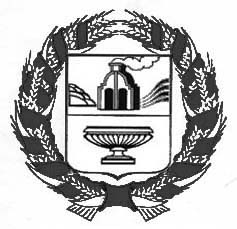 